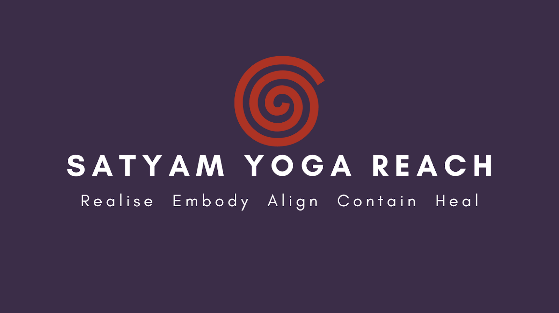 Application for the Satyam Foundation Programme : September 2024 – December 2024Name: 							Pronouns:					Date of birth: 						Email address: 			Phone number: 					Home address: Current work/profession:Experience of yoga and/ or meditation (e.g years, teachers, styles):Do you have a current sadhana (personal practice)?Are you able to commit to a daily practice for the next 4 months?Chosen payment option (please tick) : 1.   2.   3. 	 (please contact us for Support & Solidarity rate)Payment Details:  Satyam Yoga Reach Ltd, Account Number: 20466747 - Sort Code: 60-83-01Signed: 							 Dated:Thank you for your application. Please return the completed form to Chiraswa@satyamyogacentre.co.uk